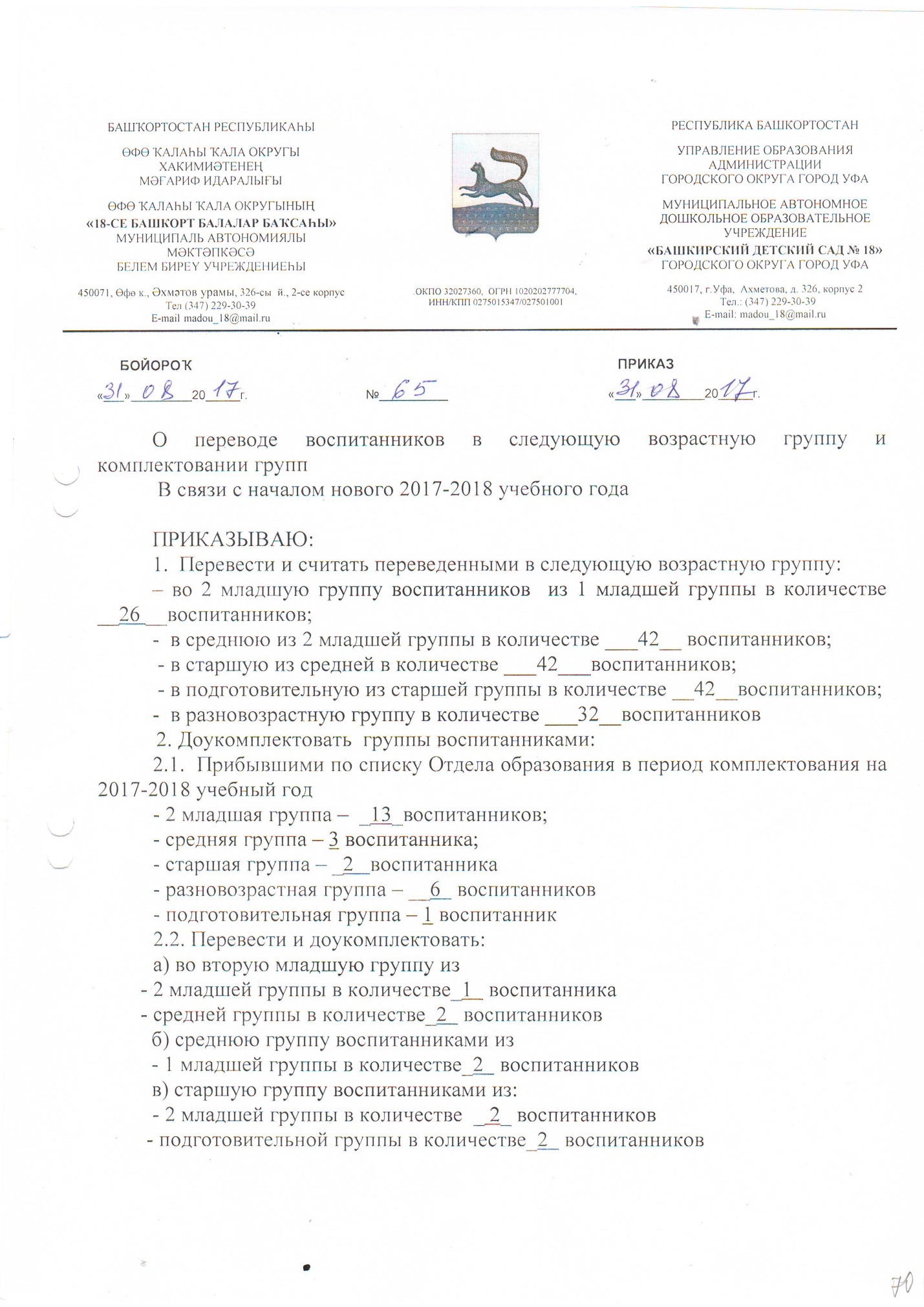 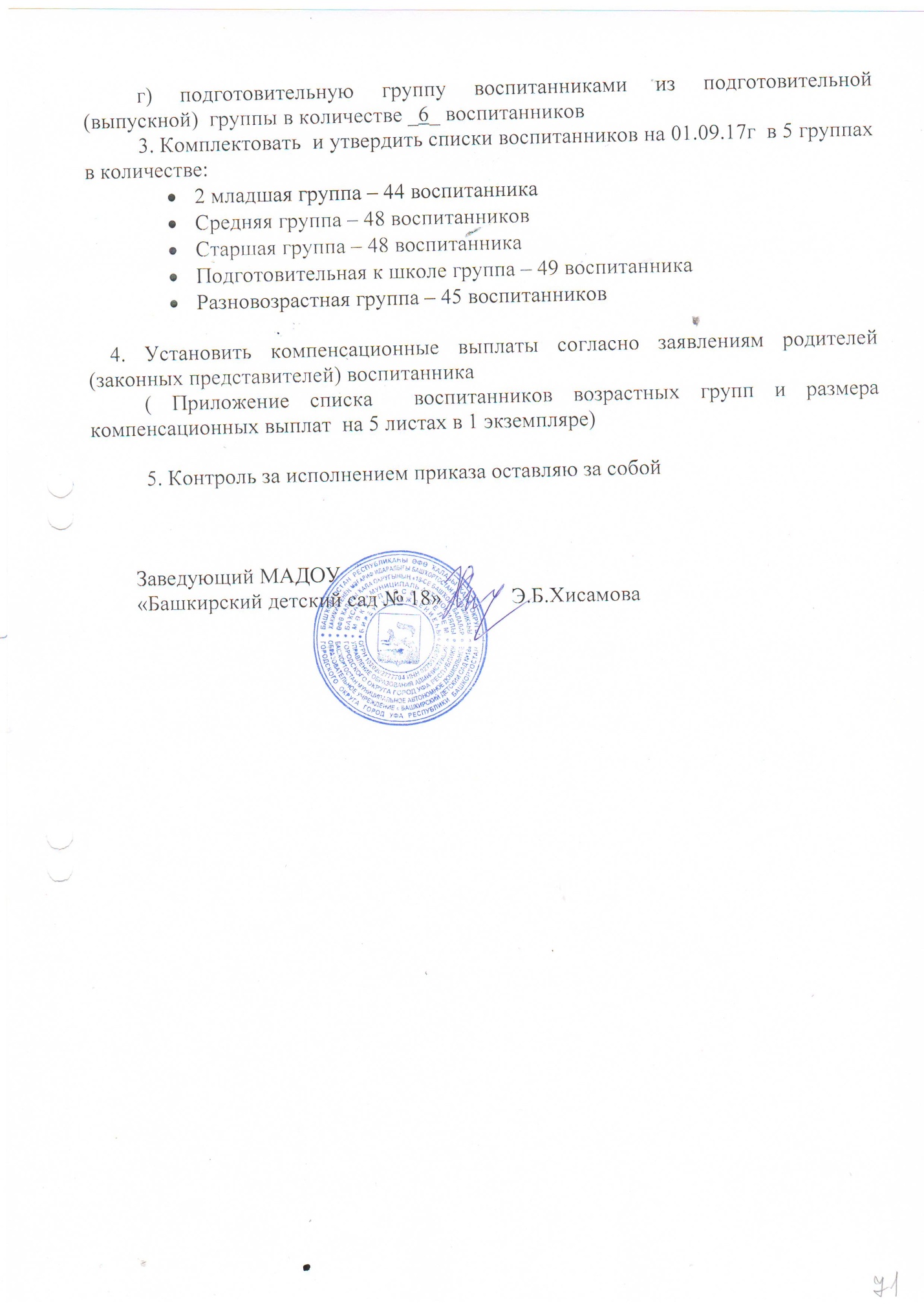                                                    2 младшая группа                                                   Средняя  группа                                                   Старшая  группаПодготовительная   группа                                                   Разновозрастная  группа№Фамилия, имя ребенкаДата рождения1.Абдрафиков  А.07.01.142.Абзалов Р.28.04.143.Абрамова С.15.12.134.Аккулов И.10.10.135.Бикбулатова Р.17.04.146.Вильданов В.16.03.147.Гареев В.12.09.138.Гиззатов К.07.03.149.Голышева В.25.06.1410.Губайдуллина А.12.03.1411.Губеев А.29.08.1412.Зудинов М.08.08.1413.Ибрагимов А.08.11.1314.Игламов Э.05.03.1415.Ильясов И.05.12.1316.Исанбердин К.31.07.1417.Ихсанов Э.14.05.1418.Ишметова А.09.01.1419.Калимуллин Н.04.10.1420.Калимуллина А.06.06.1421.Калимуллина В.24.12.1322.Канчурина А.26.08.1423.Каримова А.08.09.14.24.Киреева А.24.12.1325.Латыпова А.11.10.1326.Мазитова А.04.09.1327.Максютов А.18.11.1328.Миннебаева А.25.12.1329.Мкртчян Л.05.07.1430.Муратов М.07.02.1431.Насыров А.21.11.1332.Нафикова А.11.11.1333.Неменкова П.18.08.1434.Нуриахметов А.22.02.1435.Патрикеева Л.16.01.1436Ризванов Э.21.11.1337.Сахабеева С.20.09.1338.Султанова А.09.11.1339.Сюндюкова Д.16.10.1340.Тикеева Р.18.12.1341.Угров Б.15.02.1442Фаризова А.01.04.1443Шириязданов  В.20.12.1344Янгирова Д.24.06.1445.Яркова М.01.04.1446.№Фамилия, имя ребенкаДата рождения1.Абдрафиков А.06.06.132.Агзямов А.10.12.123.Азеев Т.10.06.134.Акбашев А.28.07.135.Алексеев К.05.10.136.Андреева В.31.05.137.Ахтариева Р.16.03.138.Бабенко З.28.05.139.Боровикова В.24.01.1310.Варфоломеев Д.09.03.1311.Вильданов А.09.03.1312.Вильданов М.02.10.1213.Габитова Р.19.06.1314.Галимов Р.06.08.1215.Гилязов И.18.04.1316.Губайдуллина И.29.12.12.17.Гуринчук А.11.12.1318.Дьяконов А.11.05.1319.Зеленцов М.20.06.1320.Зиганшина А.25.04.1321.Зинатуллин Э.14.02.1322.Исламова А.19.04.1323.Исмагилова С.31.05.1324.Ишмакова Д.14.11.1225.Кабанова В.07.05.1326.Кабиров И.05.07.1327.Кадырова М.05.06.1328.Каюмов А.29.03.1329.Курумбеков У.28.05.1330.Латыпов И.17.06.1331.Латыпова Е.11.05.1332.Лифанова А.23.06.1333.Мавлияров А.18.09.1334.Михайлов М.06.12.1235.Мещеряков Б.31.07.1336Муслимова П.37.Мухаметов А.05.06.1338.Рафикова М.04.09.1339.Сагадатов А.16.01.1340.Салаватов Т.07.08.1241.Султанова С.23.12.1242Тухватуллин Д.24.12.1243Фатхиев А.29.04.1344.Хабибова К.16.10.1345.Хуснутдинов С.21.03.1346.Юнусова А.27.08.1347.Явгильдин Т.15.12.1248.№Фамилия, имя ребенкаДата рождения1.Абдрашитов Ю.03.01.122.Акбашев Д.14.04.123.Акчурин М.19.04.124.Атыпов Д.08.07.125.Ахметгареева С.16.01.126.Ахметова В.04.10.117.Баженов Р.04.04.128.Батыргареев А.12.01.139.Вагизова Р.08.12.1110.Волкова М.27.06.1211.Гареев К.07.08.1312.Гребнева Е.31.03.1213.Иванов Д.25.07.1214.Ильясова А.12.12.12.15.Имаев Я.14.04.1216.Имангулов Н.29.04.1217.Исламова Д.02.10.1118.Карамов К.15.08.1219.Ковалев М.10.02.1220.Корзун Е.28.06.1221.Кузнецов А.23.11.11.22.Маврина Д.12.03.1223.Нафиков Т.23.12.11.24.Ноговицын Д.03.01.1225.Нодвикова М.07.03.1226.Овчинникова А.05.10.11.27.Перепелов М.07.08.1228.Прозорова А.03.10.1129.Сакаева А.07.02.1230.Салахова С.20.09.1231.Салтыков Н.25.07.1232.Сахипова И.27.06.1233.Саяхов К.19.04.1234.Смагина В.18.05.1235.Страшнов А.05.08.1236Султанбеков А.14.06.1237.Тигин Н.10.05.1238.Хамитов А.15.11.1239.Хурматуллина К.31.12.1140.Хушин Р.13.02.1241.Чурмантаев Э.23.08.1242Шабалин А.02.11.11.43.Шабалина А.02.11.11.44.Шангареев О.22.08.1245Шульга Я.02.06.1246Юмагулов Э.27.10.1247Яковлева С.29.10.1248.Ялаев А.27.07.1249.№Фамилия, имя ребенкаДата рожд1.Абзгильдина К.09.03.112.Аккулов А.12.04.113.Акчурина М.26.09.114.Бикбулатова К.07.02.125.Варфоломеева Д.29.10.116.Вахитов М.23.07.117.Габдрахманова Э.10.08.118.Галимова  А.17.12.119.Галин Д.13.10.1110.Гарифуллин М.08.05.1111.Гарифуллина А.06.05.1112.Гизатшин Ш.08.10.1113.Гильмуллин Л.04.10.1114.Гудков Н.11.07.1115.Дмитриева М.16.09.1116.Закирничный А.26.07.1117.Ибрагимова Д.07.09.1118.Исанбердина А.25.05.1119.Исанбердина А.25.05.1120.Кадыров А.06.06.1121.Калимуллина Д.04.09.1122.Карачурина Э.02.04.1123.Каримов Д.06.08.1124.Кириллова З.08.08.1125.Кислицина В.15.04.1126.Комиссаров Е.24.07.1127.Кудакаев Д.22.01.1128.Ладыгин М.22.06.1129.Мавлиярова Р.15.04.1130.Маннанова А.26.08.1131.Мирсатова З.26.02.1232.Мурадымов Э.03.07.1133.Мухаметгареева Р.05.09.1134.Неменков Б.24.03.1135.Нургалина М.27.07.1136.Подобреева М.15.06.1137.Привалов А.10.09.1138.Родыгин О.26.12.1139.Салаватов А.06.07.11.40.Салихова С.12.05.1141.Ситдиков И.17.11.1142.Сулимов Р.18.11.1143.Хасанов Т.09.08.1144.Хасанов Э.17.09.1145.Шириязданов Д.30.06.1246.Шлопак И.19.09.1147.Щербакова Е.02.10.1148.Янгиров А.04.07.1149.Яхина Л.23.06.11№Фамилия, имя ребенкаДата рожд1.Абдуллина А.06.08.122.Абузарова З.06.04.153.Аглиуллина Н.02.12.104.Ахмадеева К.18.02.135.Ахметшин Р.27.01.146.Бадриева А.27.05.127.Бикбулатова Н.06.08.128.Биктимиров Т.29.07.129.Биктимирова А.07.02.1310.Валишин И.31.07.1311.Галимова Л.13.02.1312.Ганиатуллин Р.21.05.1213.Давлеткильдина Р.26.07.1114.Исанбаева А.07.11.1315.Искандерова Р.12.11.1416.Исхакова К.10.01.1217.Ишмуратов С.08.07.1218.Каримова Я.09.04.1419.Киньякаев Н.08.09.1220.Киньякаев И.25.03.1421.Кудакаев И.20.04.1322.Мингаева А.26.01.1423.Муллагалиева А.18.05.1224.Набиуллин И.26.10.1425.Насырова Я.22.05.1426.Расулев Д.28.11.1227.Сайфутдинов С.11.06.1328.Сафина А.28.07.1129.Сынгизова Ф.24.04.1330.Султанова З.16.11.1231.Туальбаева И.02.08.1332.Фазуллин Р.26.06.1333.Фатхитдинова М.18.08.1434.Халитов Урал09.06.1235.Халмирзаева А.19.01.1336.Халмирзаева Д.01.08.1137.Хасанов Д.04.02.1238.Хасанова К.29.05.1339.Хужахметов И.14.02.1340.Шайбакова Р.21.04.1441.Юлкутлин Д.02.04.1342.Юсупов Р.25.11.1243Ямашев Д.22.01.1144Ямашев Д.28.04.1445.Яруллин А.25.07.11